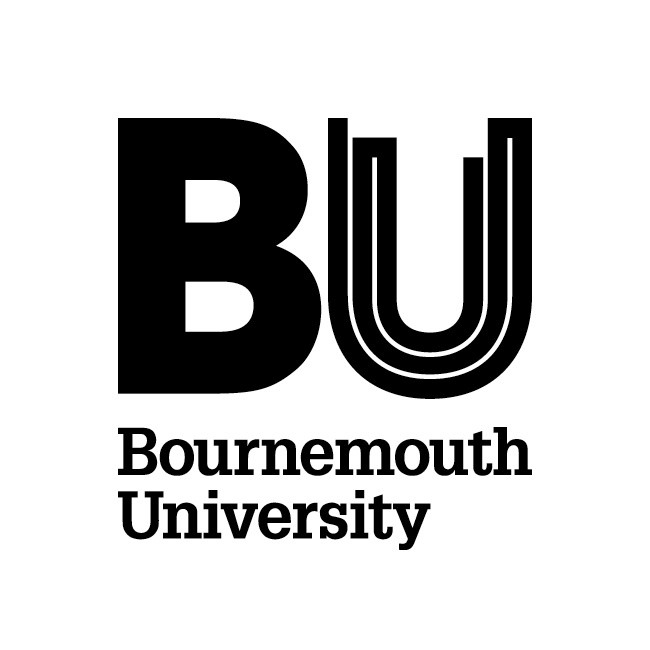 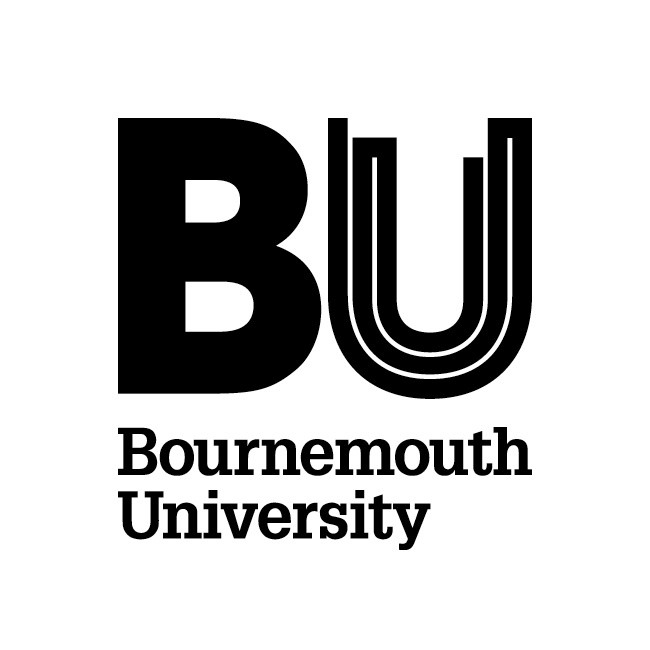 Purpose of the roleEach Research Development Funding Panel member has responsibility for assessing areas of potential research development across BU and deciding on their suitability for support. The process will take into account developing a positive research culture at BU as well as meeting future research aspirations.Panel members will also be responsible for monitoring the use of the Research Development Fund and ensuring accountability for its budget.
Main responsibilities To participate in all meetings of the panel.To consider which areas of research / projects should be provided with research development support.To monitor the ways in which funding is used by each recipient and ensure it is being used appropriately.To support the development of a pipeline of potential research.To undertake any other duties as requested by the Research Performance & Management Committee (RPMC).
Duration Permanent – roles to be reviewed every 3 years.Support Panel members will receive support from RDS and the Funding Panel Chairs and Deputy Chairs.
Reporting requirementsAll Panel members are expected to attend the Panel meetings and provide data to inform Research Performance and Management Committee (RPMC).Review Role description drafted January 2023.Review due Spring 2024.